Veiledning til FKFs klubber mht. gjennomføring av jaktprøver.Oppdatert 9. mars 2021.Det var forventet nye tiltak fra Regjeringen i dag. De kom ikke, men ligger klare til innføring om ikke smittetrykket reduseres. Ansvaret ligger nå på den enkelte, og på de kommuner hvor man hører hjemme. Dette innebærer at ansvaret i enda større grad blir liggende hos arrangører, dommere og deltagere.FKFs mulighet til å benytte landsdekkende føringer er noe redusert da Covid 19 forskriften ikke lenger benyttes like hyppig for å identifisere spesielt utsatte kommuner. Dvs de kommuner med Forsterkede smitteverntiltak iht Covid 19 forskriften. Pr dd er det i større grad opp til kommunene og sette egne tiltak. Dette gjør det ytterligere krevende for oss alle. Hva betyr ett kommunalt tiltak, ift om vi kan/bør reise ut av egen kommune? Alle må gjøre sitt ytterste for å redusere fare for smittespredning. Det er fortrinnsvis to kilder det i denne sammenheng er viktig å kjenne til.Lovdata med:Forskrift om smitteverntiltak mv. ved koronautbruddet (covid-19-forskriften) - LovdataHer listes bla. kommuner som Regjeringen har innført forsterkede smitteverntiltak for. Står din kommune oppført her, skal du ikke reise på prøve. Forsterkede smitteverntiltak i enkelte kommuner – særlig høyt tiltaksnivåForsterkede smitteverntiltak i enkelte kommuner – høyt tiltaksnivåForsterkede smitteverntiltak i enkelte kommuner – noe høyt tiltaksnivåForsterkede smitteverntiltak i enkelte kommuner – ganske høyt tiltaksnivå(opphevet)Lokal koronainformasjon - helsenorge.noPå denne siden kan du enkelt gå inn på alle landets kommuners sider og lese din kommunes tiltak. Det må ALLE gjøre i tiden fremover. Er det eksempelvis slik at i «din» kommune at det er forbudt med arrangementer, ja så kan du selvsagt ikke reise på jaktprøve i andre kommuner heller. 
Det er flere norske kommuner med forbud mot arrangementer pr dd. Det kan også være andre lokale tiltak som tilsier at du ikke kan delta. FKF har ikke kapasitet til å følge med på alle kommuner. Arrangørene må spesielt følge med på situasjonen i de kommuner det «vanligvis» kommer deltagere og dommere fra. For arrangører vil det være helt sentralt å ha god kontakt med kommunen. Veileder SKAL presenteres for smittevernlege i aktuell kommune.Nytt i tillegg denne gangen:Presisering rundt opprop. Det SKAL gjennomføres spredt/partivise opprop.Sanksjonsregler for de som ikke innretter seg etter bestemmelsene, jfr Jaktprøvereglementet 1.4.1.Fører skal følge prøvereglene, opptre sportslig og på en måte som ikke skader hundesporten eller dens anseelse under og i forbindelse med prøven. Også før og etter prøven skal deltakere og tilskuere opptre slik at prøvearrangørens interesser ikke blir skadelidende. Hardhendt avstraffelse av hund er forbudt. Alle hunder skal føres i bånd på prøveområdet når de ikke er under bedømmelse. Deltakere og tilskuere skal rette seg etter anvisning fra dommer og prøveledelsen. Deltaker skal respektere dommerens avgjørelser. Retten til å klage på avgjørelser er regulert i punkt 1.4.2. Usportslig opptreden i forbindelse med dommerens beslutninger er ikke tillatt. Brudd på regler eller anvisninger fra dommer eller prøveledelsen kan medføre advarsel eventuelt bortvisning fra prøveområdet. Dommer og prøveleder som observerer alvorlige forseelser plikter å rapportere disse til NKK representanten innen prøvens avslutning. Disiplinære forhold i forbindelse med prøven kan også av enhver tilstedeværende rapporteres til dommer, prøveledelse eller NKKs representant innen prøvens utløp. NKK representanten omtaler brudd på jaktprøveregelverket i sin rapport til NKK som eventuelt fastsetter en reaksjon. For øvrig gjelder NKKs lover kapitel 7.Veilederen gjelder inntil videre og vil kunne bli justert på kort varsel. Ved spørsmål om veileder ta kontakt med Knut Fredheim, knfredheim@gmail.com.En veileder og en risikovurdering opp mot Jaktprøver.Hensikten med veilederen er å gi retningslinjer for FKFs arrangementer, samt å risikovurdere aktiviteten.Veilederen er tenkt benyttet for arrangører og eventuelt andre som trenger informasjon knyttet til vår aktivitet. Eksempelvis kommuner. Denne veilederen skal gjennomgås under planlegging, ved prøvens oppstart, på første dommermøte og skal gjennomgås på første opprop. Med arrangement menes prøve eller konkurranse, men ikke organiserte treninger.  Med offentlig sted menes et sted bestemt for alminnelig ferdsel eller et sted der allmennheten ferdes..Med ansvarlig arrangør menes den eller de som arrangerer arrangement, typisk prøveleder og eller NKK- representant. Veileder, arrangører skal:Retningslinjer (veileder) for arrangører. Det påhviler arrangør ett selvstendig ansvar og vurdere om planlagt aktivitet/prøve kan gjennomføres iht nasjonale smittevernregler og anbefalinger, og iht denne veileder. Hvis ikke prøven kan gjennomføres iht veileder skal ikke prøven gjennomføres. 
Denne veileder skal gjennomgås ved prøvens oppstart, på første dommermøte og skal raskt gjennomgås på første opprop. Veilederen skal publiseres på prøvens Facebook side/Internett side.Veileder slutt.Risikovurdering pr 7 mars 2021.Situasjonen i Norge er labil, og det er store forskjeller mellom landsdeler. Arrangørene må NØYE vurdere om planlagt prøve kan gjennomføres. Tilleggsinformasjon/Grunnlag/tillegg som informasjon for «andre» eks kommuneleger.   Kommuneleger skal informeres om arrangementet.Jaktprøver gjennomføres etter Jaktprøvereglementet godkjent av Norsk Kennelklubb. Det oppnevnes en representant på alle prøver som representerer NKK. Rett til å delta har hunder som er registrert i NKK eller register anerkjent av NKK. FKF ser det som viktig at arrangørene i sin kontakt med kommuneleger opplyser om alle type smitteverntiltak i denne veileder og spesielt peke på spredning av alle deltagere. Førere. (Kvinner og menn i alle aldre, med hovedtyngde mellom 30 og 60 år. Rett til å delta har enhver som av NKK eller NKKs medlemsklubber ikke er fratatt denne rett. Når du melder deg på en jaktprøve krysser du av og bekrefter at du er frisk, i god form og uten sykdom som kan utgjøre en utfordring for prøvens gjennomføring. Prøvene arrangeres på høyfjellet, i skog og på lavland på ulike steder i landet og deltagerne vil typisk komme fra ulike steder (kommuner) i landet. 
Det vil ikke delta noen fra kommuner med Forsterkede smitteverntiltak jfr Forskrift om smittevern. (Covid 19 forskriften)
Gjennomføring av JaktprøverPrøvene skal så vidt mulig legges opp som sportslig utøvet, praktisk jakt.  Hundene slippes parvis, unntak Skog der hundene avprøves enkeltvis. Det gjennomføres prøver på: Lavland høst, i perioden oktober - novemberSkog(høst), september - november Høyfjell høst, august- oktober Vinter, februar – april. Unghundklasse (UK) (ikke skog): Klassen omfatter hunder som på prøvedagen er eldre enn 9 måneder og yngre enn 24 måneder.Åpen klasse (AK): Klassen omfatter hunder som på prøvedagen er eldre enn 24 måneder. UK og AK: Antall hunder på hvert prøveparti skal ikke overstige 14 hunder.Vinnerklasse (VK): Klassen omfatter hunder som i prøveåret eller de to foregående år har fått 1. premie AK eller er premiert i VK. Hunden må være eldre enn 24 måneder. Antall hunder på hvert prøveparti skal ikke overstige 20 hunder.Beskrivelse av hvordan jaktprøver normalt blir gjennomført:Normalt gjennomføres jaktprøver over en helg, fra fredag (eller torsdag) kveld til søndag kveld. Prøvestedet er normalt knyttet til en campingplass, fjellstue, bygdehus, hotell og lignende. Deltakerne overnatter på disse stedene, eller hjemme, hos venner eller hos andre deltagere. Opprop er samlet på hovedkvarteret og deltakerne drar ut sammen til terrengene. Selve avprøvingen av hund skjer ved at partier, opptil 20 stk pr parti pluss dommere kjører ut i terrenget hvor det gjennomføres en kort informasjon om dagen, deretter avprøves to og to ekvipasjer mens de øvrige kommer samlet bak. Dette foregår på høyfjellet, i skogsterreng eller på typisk åkerland/lavland. Varighet fra ca. 0800-1600. På kveld gjennomføres det normalt jegermiddag og premieutdeling.Beskrivelse av hvordan jaktprøver må gjennomføres i en tid med Covid 19, for å unngå smittespredning.Gjennomføringen i fjellet anses som relativt uproblematisk å kunne gjennomføre etter de siste mottatte retningslinjer. Og kan gjennomføres omtrent som normalt. Det vil allikevel være behov for å regulere noe, og da spesielt knyttet til opprop og premieutdeling og eventuelt jegermiddager. I tillegg til dette må arrangør sørge for håndsprit for desinfeksjon av revolvere som rulleres i partiet. Deltagere som er syke/har symptomer på luftveisinfeksjon, som feber, sår hals, rennende nese, hoste eller nedsatt allmenntilstand skal ikke delta. Antall personer som kan være til stede på et arrangement, 200 personer på utendørs arrangement som regulert i § 13 første ledd bokstavene a til e, i Covid 19 forskriften. Forutsetningen er at det er en ansvarlig arrangør. På arrangementene må det være mulig for deltakerne å holde minst én meter avstand til personer de ikke bor med. Dette gjelder der det er mulig å holde avstand på minst 1 meter mellom personer som ikke er i samme husstand/sine nærmeste.Det gjelder bare arrangementer på offentlig sted med en ansvarlig arrangør som har oversikt over hvem som er til stede for å kunne bistå kommunen ved en eventuell senere smitteoppsporing.Arrangøren er ansvarlig for at rådene om avstand og smittevern kan følges.Arrangøren skal iverksette tiltak som bidrar til at syke ikke deltar på arrangementet og gjøre det mulig å ivareta hygiene.Ansatte eller oppdragstakere som står for gjennomføringen av et arrangement på offentlig sted skal ikke regnes som en del av deltakerantallet ved arrangementet.Tiltak for arrangørerGjennomførtSkal uten unntak følge de pålegg som gis av helsemyndigheter, NKK og FKF. Skal gjøre seg kjent med kommunale retningslinjer vedrørende Covid 19, og følge disse. Kontakt med kommunelege SKAL opprettes, veileder skal presenteres, og det skal informeres om prøve/arrangementet. Arrangør må følge med på situasjon i kommunen hvor arrangementet skal gjennomføres, og nærliggende områder hvor deltagere kommer fra. Link over nyttes som referanse. Deltagere må selv vurdere egen situasjon, basert på smittesituasjon på hjemsted. Og vurdere egen deltagelse. Link over nyttes som referanse. Dommere er tillitsmenn og kan være tilreisende fra ulike kommuner, og er arrangørs ansvar og ivareta, skal fortrinnsvis (dette er en klar intensjon) forlegges på enerom. Skal umiddelbart avise deltagere som viser tegn til sykdom eller smitte, eller som kommer fra kommuner nevnt i Covid 19 forskriften. Arrangør er bemyndighet til å nekte deltagelse, arrangør og dommer er bemyndiget til å vise bort personell som ikke følger de pålegg som gis. Hjemmel for bortvisning finnes i  Jaktprøvereglement/Dommerhåndbok, 1.4 og 1.4.1. Både deltaker og arrangør er ansvarlig for god håndhygiene. Deltagere oppfordres til å medbringe egen håndsprit og munnbind.Alle må vurdere egen deltagelse dersom nærstående er i risikogruppe for eventuell smitte. Håndssprit skal være tilgjengelig på oppmøteplasser samt i felt til bruk for dommere og deltakerArrangementene er som hovedregel ikke åpne for publikum. Dersom publikum tillates, må antall personer til stede ikke overstige det til enhver tid maksimale antall personer tillatt tilstede. Arrangør kan sette antallsbegrensning. Dette offentliggjøres på terminlisten samt i andre aktuelle kanaler arrangør benytter. Påmelding må stenges når maks antall påmeldte er nådd. Dette vil arrangør selv måtte håndtere. Dersom det er påmeldt flere enn maks antall deltagere, vil det måtte foretas loddtrekning. Påmeldte som ikke får delta skal ha refundert hele påmeldingsavgiften. (For FKF gjelder vedtatte regler for refusjon, ref jaktprøvereglementet)Arrangør kan avgjøre at kun enkelte klasser skal gjennomføres (for eksempel kun VK). Ordinære prøver kan avholdes på flere påfølgende dager. Prøvedato føres på omsøkt dato. NKK-representant og prøveleder er ansvarlig for at smittevernreglene overholdes og vil kunne bortvise personer som ikke overholder retningslinjene eller regelverket ellers.Dersom det er behov for å ha innsjekk/ ha sekretariat bør dette skje elektronisk hvor all registrering skjer på forhånd. Deltagere må på forhånd sende kopi/ bilde av vaksinasjonspapirer og registreringsbevis. Den enkelte arrangør må opplyse om hvordan dette skal håndteres for deres prøve/ konkurranse. Dersom arrangør kan legge til rette for at innsjekk kan skje på en smittevernforsvarlig måte kan det gjennomføres på stedet. Der det skal foretas ID-kontroll utfører hundefører dette selv, enten med privat ID-skanner eller ved å benytte engangshansker (alternativt «brødpose» over hånd) på felles skanner. Det vil kunne foretas premieutdeling så lenge det er mulig for alle å holde minst 1 meter avstand til hverandre. Det er ikke tillatt med håndhilsen/ klemming. Skal ikke gjennomføres. Det bør tilstrebes at resultater offentliggjøres på arrangør sin hjemmeside/ facebookside ell. Resultater vil for øvrig bli registrert i dogweb som vanlig.Kiosksalg/kafedrift er kun tillatt dersom arrangør kan ivareta tilstrekkelig smittevern. Arrangør må utarbeide rutiner for dette. Ingen selvbetjening av kaffe, ketchup/ sennep, syltetøy mv. Streng hygiene må etterleves. Felles toaletter/ garderober skal være stengt med mindre arrangør har kapasitet til å sørge for tilstrekkelige smittevern. Prøver skal dømmes av norske dommere og det tillates kun deltagelse fra deltagere bosatt i Norge og hunder som bor i Norge og registrert i NKK samt fra land hvor det ikke er karantene ved innreise til Norge (gjelder så lenge helsemyndighetene anbefaler reiserestriksjoner). Deltakeravgift refunderes ikke dersom norske reiseråd endres.  Det skal ikke gjennomføres sosiale aktiviteter knyttet til arrangementet, så lenge arrangør ikke kan tilrettelegge for at det kan holdes 1 meter avstand til alle tilstede. (Jegermiddag/premieutdeling er risikovurdert under). Jegermiddag gjennomføres ikke. Deltageravgiften kan settes høyere enn vanlig og skal minimum dekke arrangørs kostnader/ utgifter med arrangementet. Presisering til veileder for gjennomføring av jaktprøver 2021, inntil videre. Vi ser at prøver potensielt kan få over 200 påmeldte, denne presisering understreker tiltak ved prøver med potensielt over 200 personer samlet.Erfaringer fra høstens arrangementer viser at avstand mellom folk ikke overholdes på forsvarlig vis, spesielt gjelder dette under opprop. FKF skjerper derfor tiltakene rundt dette. Det SKAL kun gjennomføres spredt/partivise opprop. Dersom man ikke har opprop i terreng, må det legges opp til spredte opprop på store områder og hvor partier/klasser kan skilles. God veiledning fra arrangører er i denne sammenheng nødvendig. FKF ser at det er behov for å gjøre enkelte presiseringer. Sekretariat må være stort nok får å gjennomføre ulike møter i henhold til retningslinjer fra helsemyndighetene/på forsvarlig vis. (avstand)håndsprit må være tilgjengelig i de ulike lokaler, slik som inngangsparti, felles oppholdsrom, ved spisested, toaletter osvOpprop gjennomføres partivis.Bålkaffe sløyfesMunnbind medbringes på opprop av den enkelte. Må opplyses om. Arrangør må ha en reservebeholdning.              Partilister, og annen informasjon vedrørende prøven må holdes oppdatert fortløpendeArrangører må ha kompetent personell mht. IT, publisering av partilister og annen informasjon. VIKTIG!Håndsprit må være tilgjengelig. Førere med flere hunder må selv sørge for avtale om handling av egne hunder, det er krav om desinfeksjon av hender og hundebånd før avlevering. Handlere som er til stede må registreres av dommer under opprop. Føres i dommerperm på partiliste(baksiden)Dommere skyter iht dommerhåndbok pkt 3.2.1 Utlegging av apportrype gjøres av dommer som spriter hender etter utlegging av fugl. Prøveleder kan bortvise deltagere som ikke innretter seg etter smittevernregler, det samme kan dommer ifm selve avprøvning. Håndteres som disiplinærsak iht Jaktprøvereglement 1.4.1. Opptreden og disiplinærforhold.AktivitetHøyfjellsprøve  vinter, FKFs vurderingEn meter avstand til andre folk
Forberedelser/planleggingGjøres typisk av en komite, 3-5 personer. Forberedelser og planlegging bør i størst mulig grad gjennomføres elektronisk. Fysiske møter er ok så lenge avstandsregler overholdes. Vær obs på kommuner med Forsterkede smitteverntiltak og restriksjoner knyttet til dommere og deltagere. 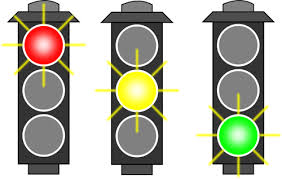 Deltagernes reise/ reise mellom ulike fylker og kommunerDeltagerne vil komme fra mange steder i landet, fra ulike fylker og kommuner. Typisk reiser man maks to til tre sammen hjemmefra til prøvestedet. Du reiser sammen med folk du kjenner og som du vet å stole på ift sykdom etc. Det tillates ikke dommere eller deltagere fra kommuner med Forsterkede smitteverntiltak, jfr Covid 19 forskriften.  Forskrift om smitteverntiltak mv. ved koronautbruddet (covid-19-forskriften) - Lovdata Alle deltagere skal medbringe munnbind.En meter avstand til andre.Fremmøte/Dommermøter/
OppropOpprop gjennomføres spredt partivis på egnet stort areal eller i det enkelte terreng. Arrangør skal pålegge de fremmøtte å holde en meters avstand under opprop. Det håndhilses ikke. Mht bålkaffe så skal det serveres fra en i komite for å unngå smittespredning. Det serveres ikke bålkaffe.  Alle deltagere må medbringe egne munnbind til bruk i situasjoner der tilstrekkelig avstand er vanskelig å overholde.. Må opplyses om under annonsering. Arrangør skal ha en reservebeholdning. Prøveleder kan bortvise deltagere som ikke innretter seg etter smittevernregler, det samme kan dommer ifm selve avprøvning.Håndteres som disiplinærsak iht Jaktprøvereglement 1.4.1. Opptreden og disiplinærforhold.. En meter avstand til andre folkTransport ut til terrengForegår i egne biler, alene eller sammen med de du reiste til prøven med. «Har alle skyss??» Det skal under opprop være håndsprit tilgjengelig. Benyttes før transport med «ukjente».Ved transport av «ukjente» skal munnbind nyttes på alle i samme bil.En meter avstand til andre folkAvprøvningAvprøvningen skjer parvis ved at to hunder med førere og, en eller to dommere, går sammen under slipp av to og to hunder samtidig. Startrevolver sprites etter hvert slipp før rullering.Dommere skyter iht dommerhåndbok pkt 3.2.1Utlegging av apportrype gjøres av dommer som spriter hender etter utlegging av fugl.En meter avstand til andre folk
Øvrige deltagere (bakparti, de som ikke har slipp) på partier, opptil 18 stk.Under selve avprøvningen går bakpartiet spredt bak de som har slipp, disse skal holde en meters avstand til hverandre under marsj og under pauser. En meter avstand
Overnatting/
Premieutdeling/jegermiddagOvernatting er den enkeltes ansvar. Ved typisk «bygdehus» overnattinger må arrangør sørge for at smittevern regler kan følges, håndsprit må være tilgjengelig og det må være lagt til rette for god hygiene/håndvask. Jegermiddag og premieutdeling gjennomføres ikke inntil videre. Jegermiddag, kan gjennomføres når det legges opp til en meters avstand mellom deltagere, og maks 5 personer pr bord. Alle skal benytte håndsprit før bordsetting.Premieutdeling, gjennomføres enten på neste dags opprop eller under jegermiddag. Håndsprit skal være tilgjengelig. 